от 08 апреля 2015 года № 6О признании утратившим силу постановления от 18.06.2009 года №27 « О порядке признания безнадежными к взысканию и списанию недоимки и задолженности по пеням и штрафам по местным налогам и сборам, в том числе по суммам налоговых санкций за нарушения законодательства Российской Федерации о налогах и сборах»        На основании  Федерального закона от 27.07.2010 №229-ФЗ «О внесении изменений в часть первую и часть вторую Налогового кодекса Российской Федерации, а также о признании утратившим силу отдельных законодательных актов (положений законодательных актов) Российской Федерации в связи с урегулированием задолженности по уплате налогов, сборов, пеней и штрафов и некоторых иных вопросов налогового администрирования» Визимьярская сельская администрация п о с т а н о в л я е т:        1.Признать утратившим силу постановления от 31.12.2010 года №63 «от 18.06.2009 года №27  «О порядке признания безнадежными к взысканию   списанию недоимки и задолженности по пеням и штрафам по местным налогам и сборам, в том числе по суммам налоговых санкций за нарушения законодательства Российской Федерации о налогах и сборах»        2. Контроль за исполнением настоящего постановления оставляю за собой.ВИЗИМЬЯР ЯЛПОСЕЛЕНИЙЫНАДМИНИСТРАЦИЙ  АДМИНИСТРАЦИЯ ВИЗИМЬЯРСКОГО СЕЛЬСКОГО ПОСЕЛЕНИЯПУНЧАЛПОСТАНОВЛЕНИЕГлава администрациимуниципального образования «Визимьярское сельское поселение»                                А.П.Нагорнова             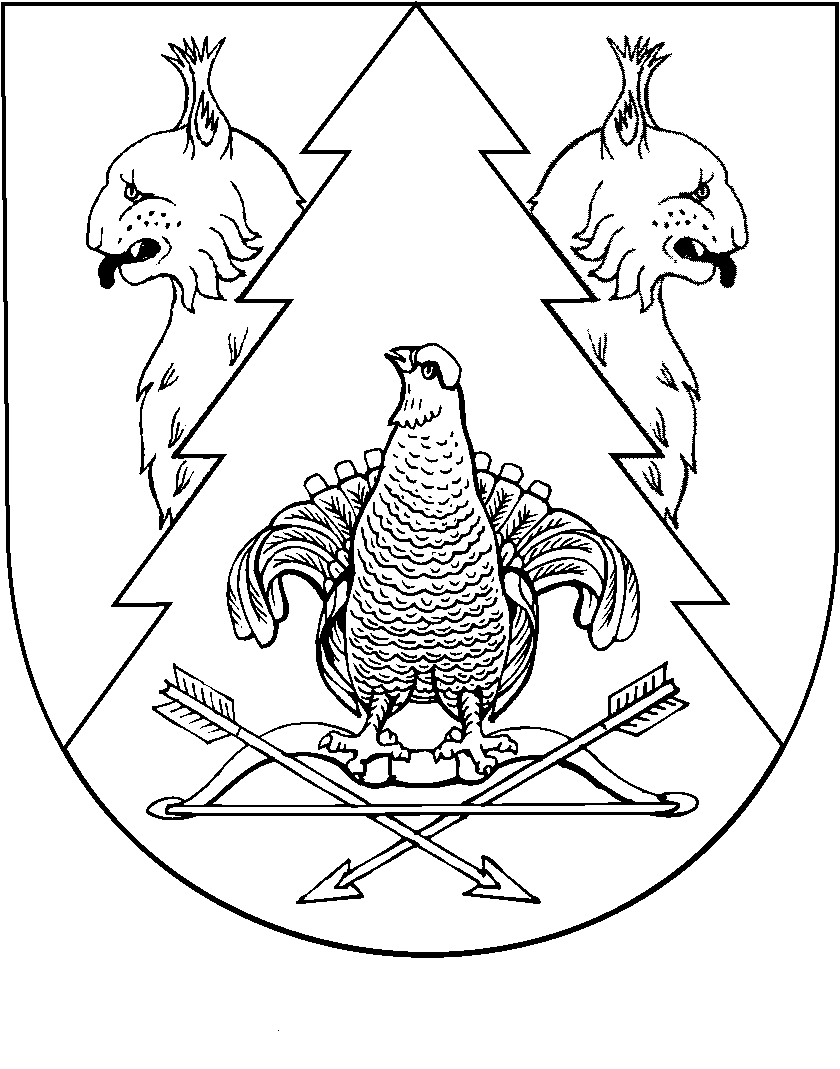 